Ребусы по физике7 класс Ответ: энергия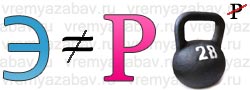  Ответ: физика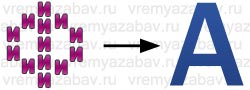   Ответ: скорость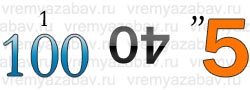     Ответ: сила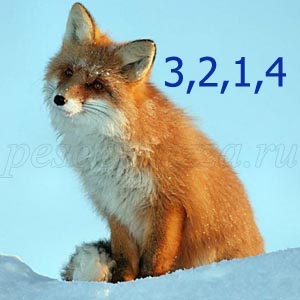   Ответ: масса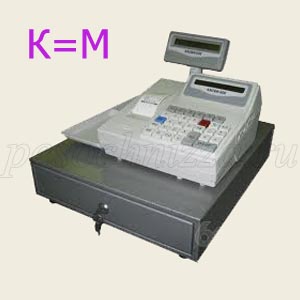   Ответ: опыт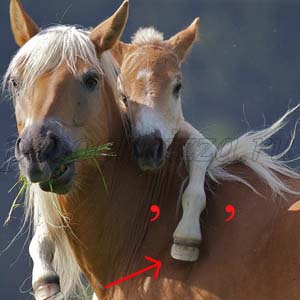 8 класс  Ответ: линза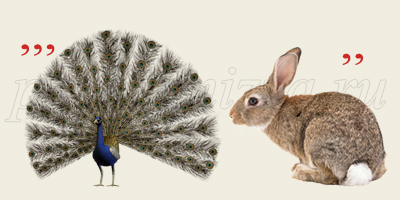   Ответ: оптика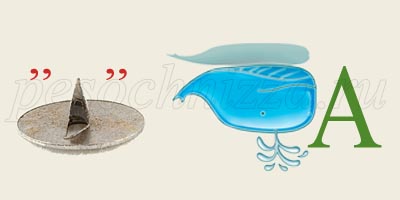    Ответ: Ампер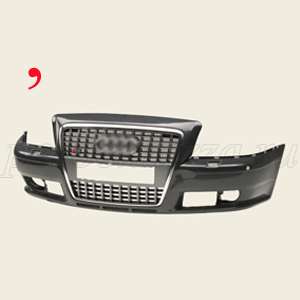   Ответ: Вольт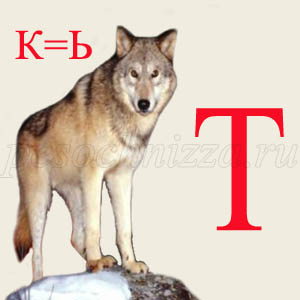   Ответ: теплоемкость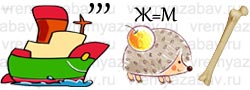   Ответ: градус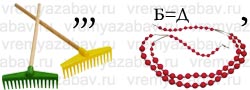 9 класс  Ответ: генератор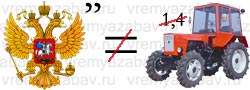   Ответ: дисперсия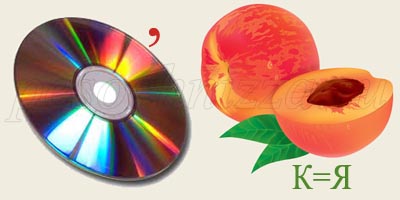   Ответ: колебание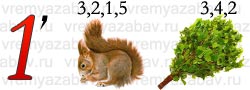   Ответ: резонанс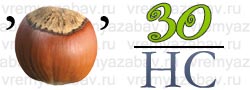   Ответ: анод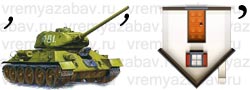   Ответ: двигатель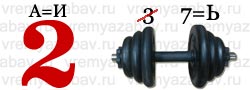 